GULBENES NOVADA DOMES LĒMUMSGulbenēPar aizņēmumu investīciju projektam “Litenes ielas pārbūve Gulbenes pilsētā’’Investīciju projekts “Litenes ielas pārbūve Gulbenes pilsētā” atbilst Gulbenes novada pašvaldības Attīstības programmā 2018.-2024.gadam iekļautajam uzdevumam UE 1.1.1. “Atjaunot un labiekārtot pašvaldības ceļu, ielu un tiltu infrastruktūru”, pasākumam UE 1.1.1.-5 “Pārbūvēt un atjaunot transporta infrastruktūru” un ir iekļauts Investīciju plānā 2022.-2024.gadam, IP2. Ilgtspējīga ekonomika un uzņēmējdarbību atbalstoša vide (RVE) UE 1.1.1. kā 7.punkts, un iznākuma rezultatīvais rādītājs ir atjaunots Litenes ielas segums Gulbenē 1,360 km garumā un Stradu pagasta autoceļš 12-1 Litenes iela-Balvu Šoseja 0,230 km garumā. Gulbenes novada pašvaldība 2022.gada 19.janvārī ir noslēgusi iepirkuma Nr. 2021/163 līgumu par Litenes ielas pārbūves būvprojekta izstrādi un autoruzraudzību ar Pilnsabiedrību “LMR projekts” par kopējo līgumcenu 24 018,50 EUR (ar PVN).2023.gada 30.jūnijā Gulbenes novada pašvaldības iepirkumu komisija ir paziņojusi investīciju projekta “Litenes ielas pārbūve Gulbenes pilsētā” iepirkuma rezultātus, kur par būvuzraudzības veicēju noteica SIA “KEM” par līgumcenu 13 854,50 EUR ar PVN.2023.gada 21.jūlijā Gulbenes novada pašvaldības iepirkumu komisija ir paziņojusi investīciju projekta “Litenes ielas pārbūve Gulbenes pilsētā” iepirkuma rezultātus, kur par būvdarbu veicēju noteica SIA “Valkas ceļi” par līgumcenu 1 808 486,63 EUR ar PVN. Gulbenes novada dome 2023.gada 27.jūlija sēdē pieņēma lēmumu Nr. GND/2023/752   “Par aizņēmumu investīciju projektam “Litenes ielas pārbūve Gulbenes pilsētā’’” (protokols Nr.10 87.p), kurā nolēma apstiprināt aizņēmuma ņemšanu. Ņemot vērā, ka SIA “Gulbenes Energo Serviss” kā sabiedrisko pakalpojumu sniedzējs plāno iesaistīties Gulbenes novada pašvaldības īstenotajā infrastruktūras uzlabošanas projektā “Litenes ielas pārbūve Gulbenes pilsētā”, piedaloties ūdensapgādes un sadzīves kanalizācijas tīklu izbūvē, ko plānots finansēt ar Valsts kases aizņēmumu, nepieciešams pieņemt jaunu lēmumu par Gulbenes novada pašvaldības aizņēmuma ņemšanu investīciju projektam “Litenes ielas pārbūve Gulbenes pilsētā”. SIA “Gulbenes Energo Serviss” valsts budžeta nepieciešamais aizņēmums, projektam “Litenes ielas pārbūve Gulbenes pilsētā” sastāda 161 006,24 EUR (viens simts sešdesmit viens tūkstotis seši euro un 24 centi) bez PVN, kas tiks apgūts 2023.gadā un 2024.gadā, tādēļ SIA “Gulbenes Energo Serviss” 2023.gada 2.augustā Gulbenes novada pašvaldībai iesniedza iesniegumu Nr. GES/2023/1.4/542 par Gulbenes novada pašvaldības galvojuma sniegšanu SIA “Gulbenes Energo Serviss” aizņēmumam, investīciju projekta “Litenes ielas pārbūve Gulbenes pilsētā” īstenošanai. Projektu paredzēts īstenot līdz 2024.gada 31.decembrim. Gulbenes novada pašvaldība valsts budžeta aizņēmumu projektam “Litenes ielas pārbūve Gulbenes pilsētā” apgūs 2023.gadā un 2024.gadā.Projekts “Litenes ielas pārbūve Gulbenes pilsētā’’ atbilst likumam “Par valsts budžetu 2023.gadam un budžeta ietvaru 2023., 2024. un 2025.gadam” 36.panta pirmās daļas 7.punkta a) apakšpunktā noteiktajam kritērijam par iespēju ņemt valsts budžeta aizdevumu ceļu būvniecības projektiem, tajā skaitā projektā paredzēto inženiertīklu būvniecībai, ievērojot nosacījumu, ka pašvaldības budžeta ikgadējais līdzfinansējums, sākot ar 2023.gadu, nav mazāks par 15 procentiem un ikgadējais aizņēmuma apmērs nav lielāks par 85 procentiem no pašvaldības kopējām projekta izmaksām attiecīgajā gadā. Ņemot vērā iepriekš minēto, 2023.gadā un 2024.gadā investīciju projekta “Litenes ielas pārbūve Gulbenes pilsētā” pašvaldības budžeta līdzfinansējuma 15 procentus veido 242 050,36 EUR ( divi simti četrdesmit divi tūkstoši piecdesmit euro un 36 centi). Investīciju projekta realizēšanai nepieciešamais Valsts kases aizņēmums par 2023.gadu un 2024.gadu sastāda 1 371 618,72 EUR (viens miljons trīs simti septiņdesmit viens tūkstotis seši simti astoņpadsmit euro un 72 centi).Pamatojoties uz 2023.gada 23.maija Ministru kabineta noteikumos Nr. 275 “Par Satiksmes ministrijas atzinuma sniegšanu par pašvaldības iesniegtajiem ceļu būvniecības projektiem aizņēmuma saņemšanai” 1.4.apakšpunktā noteikto, investīciju projekta īstenošanu paredzēts uzsākt līdz 2023.gada 31.decembrim un pabeigt līdz 2025.gada 31.decembrim.Ņemot vērā iepriekš minēto, 2023.gadā investīciju projektam “Litenes ielas pārbūve Gulbenes pilsētā” pieprasītā valsts budžeta aizdevuma summa sastādīs 274 323,74 EUR (divi simti septiņdesmit četri tūkstoši trīs simti divdesmit trīs euro un 74 centi), bet 2024.gadā 1 097 294,98 EUR (viens miljons deviņdesmit septiņi tūkstoši divi simti deviņdesmit četri euro un 98 centi). Gulbenes novada pašvaldības investīciju projekta “Litenes ielas pārbūve Gulbenes pilsētā” līdzfinansējums 2023.gadā sastādīs 48 410,07 EUR (četrdesmit astoņi tūkstoši četri simti desmit euro un 07 centi), bet 2024.gadā 193 640,29 EUR (viens simts deviņdesmit trīs tūkstoši seši simti četrdesmit euro un 29 centi).Pašvaldības tiesības ņemt aizņēmumu nosaka likuma “Par pašvaldību budžetiem” 22.panta pirmā daļa, kas nosaka, ka pašvaldība, pamatojoties uz domes lēmumu, var ņemt īstermiņa un ilgtermiņa aizņēmums un uzņemties ilgtermiņa saistības. Pašvaldības domes lēmumā, ar kuru pašvaldība uzņemas ilgtermiņa saistības, paredzami arī šādu saistību izpildes finansējuma avoti. Ilgtermiņa aizņēmumi šā likuma izpratnē ir aizņēmumi, kuru atmaksas periods pārsniedz viena saimnieciskā gada ietvarus.Pamatojoties uz „Likuma par budžeta un finanšu vadību” 41.panta piekto daļu, kas nosaka pašvaldībai ir tiesības ņemt aizņēmumus un sniegt galvojumus tikai gadskārtējā valsts budžeta likumā paredzētajos kopējo pieļaujamo palielinājuma apjomos, likuma „Par pašvaldību budžetiem” 22.pantu, kas paredz pašvaldības tiesības ņemt aizņēmumus, 22.1 pantu, kas nosaka, ka pašvaldības ņem aizņēmumus, noslēdzot aizņēmuma līgumu ar Valsts kasi, ievērojot Ministru kabineta 2019.gada 10.decembra noteikumus Nr.590 „Noteikumi par pašvaldību aizņēmumiem un galvojumiem”, kas nosaka kārtību, kādā pašvaldības var ņemt aizņēmumus, Pašvaldību likuma 10.panta pirmās daļas 21.punktu, kurš nosaka, ka tikai domes kompetencē ir pieņemt lēmumus citos ārējos normatīvajos aktos paredzētajos gadījumos un ņemot vērā, ka pašvaldībai nepieciešams finansējums investīciju projekta “Litenes ielas pārbūve Gulbenes pilsētā” īstenošanas ietvaros paredzēto  izdevumu apmaksai, atklāti balsojot: ar __ balsīm "Par" (), "Pret" – (), "Atturas" – (), Gulbenes novada dome NOLEMJ:1. 2023.gada un 2024.gada investīciju projekta “Litenes ielas pārbūve Gulbenes pilsētā” īstenošanai, kas atbilst pašvaldības apstiprinātajai attīstības programmai “Gulbenes novada attīstības programma 2018. – 2024.gadam” un nodrošina lietderīgu investīciju īstenošanu pašvaldības autonomās funkcijas, gādāt par pašvaldības īpašumā esošo ceļu būvniecību, uzturēšanu un pārvaldību, izpildei:1.1. iesniegt investīciju projektu “Litenes ielas pārbūve Gulbenes pilsētā’’ Satiksmes ministrijā atzinuma saņemšanai;1.2. pēc pozitīva Satiksmes ministrijas atzinuma saņemšanas par atbalstu aizņēmuma izsniegšanai ņemt ilgtermiņa aizņēmumu 1 371 618,72 EUR (viens miljons trīs simti septiņdesmit viens tūkstotis seši simti astoņpadsmit euro un 72 centi) apmērā no Valsts kases ar tās noteikto procentu likmi uz 20 gadiem ar atlikto pamatsummas maksājumu līdz 2025.gada martam ar izņemšanu vidējā termiņā. Aizņēmuma atmaksu garantēt ar Gulbenes novada pašvaldības budžetu. Aizņēmumu izņemt 2023. un 2024. gadā;1.3. paredzēt pašvaldības 2023.gada un 2024.gada budžetā nepieciešamo līdzfinansējumu līdz 242 050,36 EUR ( divi simti četrdesmit divi tūkstoši piecdesmit euro un 36 centi).2. UZDOT Gulbenes novada pašvaldības administrācijas Finanšu nodaļas finanšu ekonomistei A. Zagorskai nodrošināt dokumentu sagatavošanu un iesniegšanu Finanšu ministrijas Pašvaldību aizņēmumu un galvojumu kontroles un pārraudzības padomei.3. PILNVAROT Gulbenes novada domes priekšsēdētāju parakstīt aizdevuma līgumu.4. ATZĪT par spēku zaudējušu Gulbenes novada domes 2023.gada 27.jūlija lēmumu Nr. GND/2023/752 “Par aizņēmumu investīciju projektam “Litenes ielas pārbūve Gulbenes pilsētā’’(protokols Nr.10, 87.p).Gulbenes novada domes priekšsēdētājs 						A.CaunītisSagatavoja: Agnese Zagorska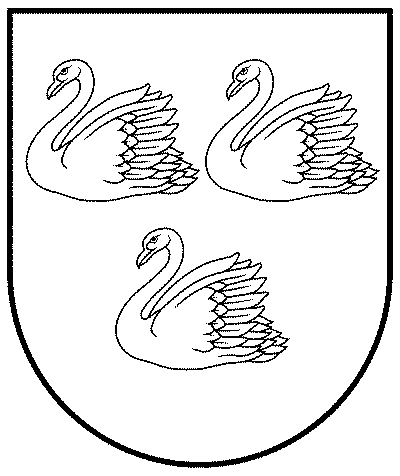 GULBENES NOVADA PAŠVALDĪBAReģ.Nr.90009116327Ābeļu iela 2, Gulbene, Gulbenes nov., LV-4401Tālrunis 64497710, mob.26595362, e-pasts: dome@gulbene.lv, www.gulbene.lv2023.gada 10.augustā                       Nr. GND/2023/___                       (protokols Nr.___; ___.p)